WatercolorOpen image.Make a copy of the background layer.Choose the top copy layer and FilterConvert for Smart Filters. Click OK.Make two copies of the smart layer.Name the top one median, the second one dry brush, and the third one cutout.Click on the eyes of the median and dry brush layers to make them invisible.Click on the cutout layer. FilterFilter Gallery. ArtisticCutout.Number of levels-4, edge simplicity-4, edge fidelity-3.   Click OKIn the layers panel, change the blend mode to Luminosity. Make the Dry Brush layer visible and the active layer.FilterFilter Gallery. ArtisticDry Brush. Settings: 10, 10, 3.   Click OK
In the layers panel, change the blend mode to Screen or Lighten (depends on the picture).Make the Median layer visible and the active layer.FilterNoiseMedian. Change the radius to 12 (depends on the picture). Click OK
In the layers panel, change the blend mode to Soft LightSave as a psd file and a jpg.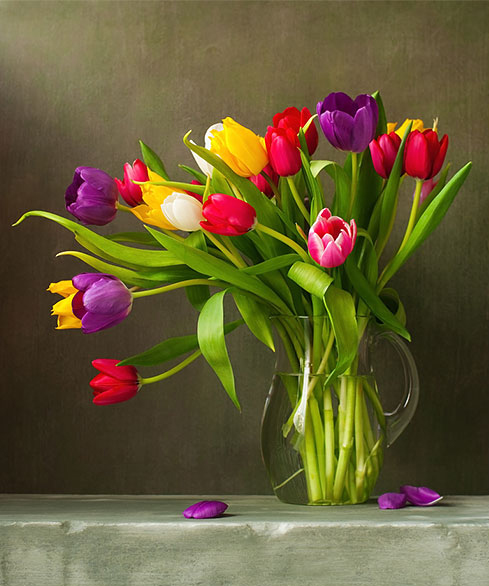 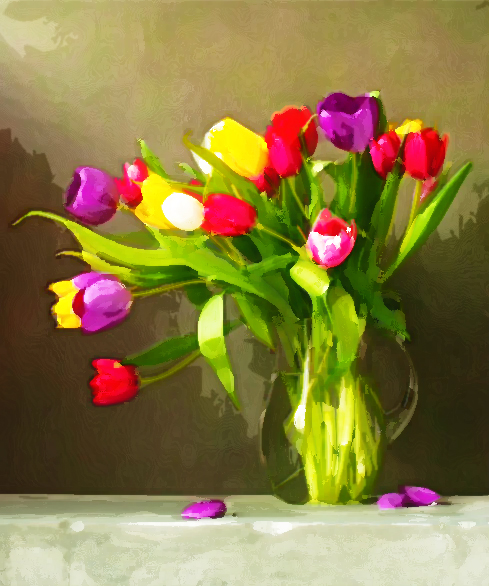                                 Before                                                                            After